Megpályázott szakmák és szakképesítésekJelölje az utolsó oszlopban az Ön végzettségének megfelelő, megpályázni kívánt szakmákat és szakképesítéseket! (A megfelelőt X-szel jelölje!)Kötelezően csatolandó mellékletek:Szakmai önéletrajzIskolai végzettségek, szakképesítést, szakmai tapasztalatot igazoló okiratok másolataA pályázó nyilatkozata arra vonatkozóan, hogy nem áll foglalkozástól való eltiltás hatálya alatt, és büntetlen előéletrőlAmennyiben vállalkozó, abban az esetben vállalkozói igazolás/értesítés (Képzés, oktatás, vizsgáztatás tevékenységi körök megjelölésével)Amennyiben nyugdíjas, igazolás az ellátás törzsszámárólA vizsgaközpont ezúton jelzi, hogy a pályázat elbírálásának feltétele a kötelezően csatolandó dokumentumok hiánytalan megléte. Ezúton nyilatkozom, hogy Büntetlen előéletű vagyokNem állok a szakértői, oktatói tevékenység folytatását kizáró foglalkozástól eltiltás hatálya alatt Rendelkezem a pályázati felhívásban előírt szakmai gyakorlattal. Hozzájárulok, hogy szükség esetén akár az előző munkáltatómat az adatok valóságtartalmának ellenőrzése céljából a vizsgaközpont felkereshetiAz adatkezeléssel kapcsolatos tájékoztatót megismertem, a kitöltött pályázati adatlap vizsgaközpontnak való átadásával/megküldésével adataim leírt célból történő kezeléséhez hozzájárulokAdatkezelés célja: feladatkészítő/véleményező szakértői névjegyzékbe történő bekerülésAdatkezelés jogalapja: Alföldi Agrár Vizsgaközpont jogos érdekeAdatkezelés időtartama: visszavonásigDátum: 	………………………………………..                                                                                                                         pályázó aláírás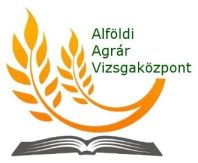 Pályázati adatlapaz Alföldi Agrár VizsgaközpontFeladatkészítő-véleményezőszakértői névjegyzék kialakításáhozPályázati adatlapaz Alföldi Agrár VizsgaközpontFeladatkészítő-véleményezőszakértői névjegyzék kialakításához                Szakmai vizsgák projektfeladatainak előkészítésére jelentkezem       Szakmai vizsgák projektfeladatainak véleményezésére jelentkezem                Képesítő vizsgák vizsgafeladatainak előkészítésére jelentkezem      Képesítő vizsgák vizsgafeladatainak véleményezésére jelentkezem(Az adatlapon igény szerint megjelölhető az összes feladatra történő jelentkezés is!)                Szakmai vizsgák projektfeladatainak előkészítésére jelentkezem       Szakmai vizsgák projektfeladatainak véleményezésére jelentkezem                Képesítő vizsgák vizsgafeladatainak előkészítésére jelentkezem      Képesítő vizsgák vizsgafeladatainak véleményezésére jelentkezem(Az adatlapon igény szerint megjelölhető az összes feladatra történő jelentkezés is!)                Szakmai vizsgák projektfeladatainak előkészítésére jelentkezem       Szakmai vizsgák projektfeladatainak véleményezésére jelentkezem                Képesítő vizsgák vizsgafeladatainak előkészítésére jelentkezem      Képesítő vizsgák vizsgafeladatainak véleményezésére jelentkezem(Az adatlapon igény szerint megjelölhető az összes feladatra történő jelentkezés is!)1. Pályázó személyes adatai1. Pályázó személyes adatai1. Pályázó személyes adataiNév:Név:Születési név:Születési név:Születési hely:Születési hely:Születési idő:Születési idő:Anyja neve:Anyja neve:Lakcím:Lakcím:Telefon, mobil:Telefon, mobil:E-mail cím:E-mail cím:Pénzintézet neve, számlaszám:Pénzintézet neve, számlaszám:Adóazonosító jel:Adóazonosító jel:TAJ szám:TAJ szám:Nyugdíjas:Nyugdíjas:   igen  /  nem      (A megfelelő aláhúzással jelölhető!)2. Pályázó foglalkoztatására vonatkozó adatok2. Pályázó foglalkoztatására vonatkozó adatok2. Pályázó foglalkoztatására vonatkozó adatokMunkahely:Munkahely:Munkaviszony kezdete:Munkaviszony kezdete:Beosztás:Beosztás:Munkahely címe:Munkahely címe:3. Felsőfokú alap és szakirányú végzettség (és tudományos fokozat):3. Felsőfokú alap és szakirányú végzettség (és tudományos fokozat):3. Felsőfokú alap és szakirányú végzettség (és tudományos fokozat):3. Felsőfokú alap és szakirányú végzettség (és tudományos fokozat):3. Felsőfokú alap és szakirányú végzettség (és tudományos fokozat):3. Felsőfokú alap és szakirányú végzettség (és tudományos fokozat):Intézmény, kar, szakKépzés időszakaKépzés időszakaKépzés időszakaVégzettség megnevezése, Oklevél számaVégzettség megnevezése, Oklevél számaIntézmény, kar, szakMikortólMikortólMeddigVégzettség megnevezése, Oklevél számaVégzettség megnevezése, Oklevél száma4. Képzettségek, szakmai tanfolyamok:4. Képzettségek, szakmai tanfolyamok:4. Képzettségek, szakmai tanfolyamok:4. Képzettségek, szakmai tanfolyamok:4. Képzettségek, szakmai tanfolyamok:4. Képzettségek, szakmai tanfolyamok:Képzőhely megnevezéseKépzés időtartamaKépzés időtartamaKépzés időtartamaKépzettségKépzettségKépzőhely megnevezéseMikortólMikortólMeddigKépzettségKépzettség5. Szakmai gyakorlati idő:(A pályázott képzési területen a kompetencia alátámasztására vonatkozóan végzett tevékenység, eltöltött gyakorlati idő, tapasztalat)5. Szakmai gyakorlati idő:(A pályázott képzési területen a kompetencia alátámasztására vonatkozóan végzett tevékenység, eltöltött gyakorlati idő, tapasztalat)5. Szakmai gyakorlati idő:(A pályázott képzési területen a kompetencia alátámasztására vonatkozóan végzett tevékenység, eltöltött gyakorlati idő, tapasztalat)5. Szakmai gyakorlati idő:(A pályázott képzési területen a kompetencia alátámasztására vonatkozóan végzett tevékenység, eltöltött gyakorlati idő, tapasztalat)5. Szakmai gyakorlati idő:(A pályázott képzési területen a kompetencia alátámasztására vonatkozóan végzett tevékenység, eltöltött gyakorlati idő, tapasztalat)5. Szakmai gyakorlati idő:(A pályázott képzési területen a kompetencia alátámasztására vonatkozóan végzett tevékenység, eltöltött gyakorlati idő, tapasztalat)Munkáltató neve, címeMunkakör megnevezéseMunkakör megnevezéseMunkakör megnevezéseEltöltött gyakorlati idő és végzett tevékenység
(oktatás / vizsgáztatás)Eltöltött gyakorlati idő és végzett tevékenység
(oktatás / vizsgáztatás)6. Szakmai gyakorlati idő: 
(projektmenedzsment tevékenységben szerzett tapasztalat, eltöltött gyakorlati idő)6. Szakmai gyakorlati idő: 
(projektmenedzsment tevékenységben szerzett tapasztalat, eltöltött gyakorlati idő)6. Szakmai gyakorlati idő: 
(projektmenedzsment tevékenységben szerzett tapasztalat, eltöltött gyakorlati idő)6. Szakmai gyakorlati idő: 
(projektmenedzsment tevékenységben szerzett tapasztalat, eltöltött gyakorlati idő)6. Szakmai gyakorlati idő: 
(projektmenedzsment tevékenységben szerzett tapasztalat, eltöltött gyakorlati idő)6. Szakmai gyakorlati idő: 
(projektmenedzsment tevékenységben szerzett tapasztalat, eltöltött gyakorlati idő)Projekt megnevezése, azonosító számaProjekt megnevezése, azonosító számaEltöltött gyakorlati idő és végzett tevékenységEltöltött gyakorlati idő és végzett tevékenységEltöltött gyakorlati idő és végzett tevékenységEltöltött gyakorlati idő és végzett tevékenységÖsszesen eltöltött gyakorlati idő (év, hónap):Összesen eltöltött gyakorlati idő (év, hónap):KEOR számazonosító számSzakma (szakmai vizsga)Szakképesítés(képesítő vizsga)Megpályázni kívánt szakma, szakképesítés07124 712 14 01Hulladékfeldolgozó munkatárs; ---07125 712 14 02Környezetvédelmi technikus (Hulladékhasznosító és –feldolgozó; Igazgatás; Környezetvédelem; Természetvédelem)---07215 0721 05 01Bor- és pezsgőgyártó technikus; ---07214 0721 05 02Édességkészítő; ---07215 0721 05 03Élelmiszer-ellenőrzési technikus; ---07215 0721 05 04Élelmiszeripari gépész technikus; ---07214 0721 05 05Élelmiszeripari gépkezelő; ---07215 0721 05 06Erjedés és üdítőital- ipari technikus; ---07214 0721 05 07Erjedés- és üdítőital – ipari termékkészítő; ---07214 0721 05 08Hentes és húskészítmény-készítő; ---07215 0721 05 09Húsipari technikus; ---07214 0721 05 10Kistermelői élelmiszer-előállító; ---07214 0721 05 11Pék; ---07214 0721 05 12Pék-cukrász; ---07215 0721 05 13Sütő- és cukrászipari technikus; ---07214 0721 05 14Szőlész-borász; ---07215 0721 05 15Tartósítóipari technikus; ---07214 0721 05 16Tartósítóiparitermék-készítő; ---07215 0721 05 17Tejipari technikus; ---07214 0721 05 18Tejtermékkészítő---072107214002---Molnár072107214003---Növényolajgyártó072107214001---Száraztésztagyártó072107214004---Élelmiszeripari gépjavító072107212005---Élelmiszeripari gyártáselőkészítő072107214006---Élelmiszeripari laboráns072107214007---Halfeldolgozó072107214008---Bonbon- és cukorkakészítő072107214009---Borász072107214010---Kézműves élelmiszerkészítő072107214011---Kézműves sörgyártó072107214012---Mézeskalács készítő072107214013---Speciális-mentes sütőipari termékkészítő072107214014---Sütő- és cukrászipari szakember072107214015---Szikvízgyártó072107214016---Vincellér072107214017---Tejipari szakmunkatárs08104 0810 17 07Mezőgazdasági gépész---08105 0810 17 03Földmérő, földügyi és térinformatikai technikus, ---08105 0810 17 08Mezőgazdasági gépésztechnikus---081008104001---Biogazdálkodó08114 0811 17 04Gazda (Állattenyésztő, Lovász, Növénytermesztő), ---08115 0811 17 09Mezőgazdasági technikus (Állattenyésztő, Növénytermesztő)---081108115001---Belovagló081108113002---Lóápoló és gondozó 081108113004---Méhész081108114003---Zöldség- és gyümölcstermesztő08124 0812 17 05Kertész---08125 0812 17 06Kertész technikus (Dísznövénytermesztő, virágkötő; Gyógynövénytermesztő; Gyümölcstermesztő; Parképítő és –fenntartó; Zöldségtermesztő)---081208125001---Dísznövénykertész081208124002---Automata öntözőrendszer építő és karbantartó081208123003---Faápoló081208123004---Kertészeti árudai eladó0812---Szövettenyésztő081208122003---Vertikális kertész081908192003---Koszorúkészítő; 081908194001---Mezőgazdasági gépjavító081908195002---Távérzékelési képfeldolgozó081908214 0821 17 01Erdőművelő-fakitermelő---08214 0821 17 02Erdész technikus(erdőgazdálkodásvadgazdálkodás)---082108212001---Gallyazó-daraboló082108213002---Fakitermelő084108415001---Állatorvosi asszisztens084108415002---Kutya-fizioterapeuta